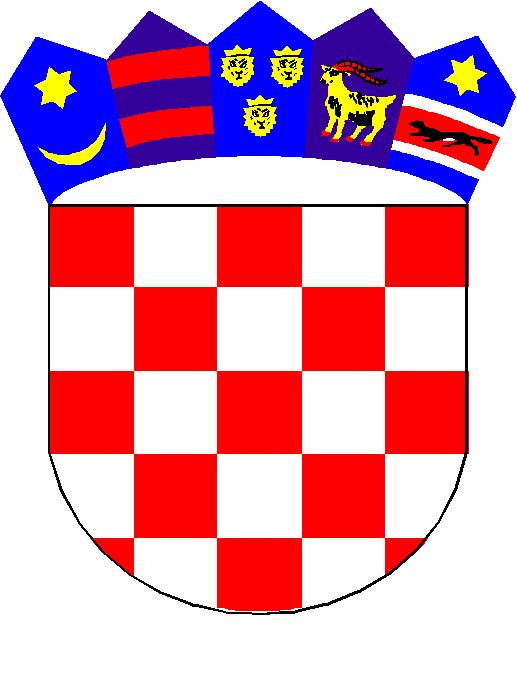 	REPUBLIKA HRVATSKA	KARLOVAČKA ŽUPANIJA	OPĆINA SABORSKO	OPĆINSKO VIJEĆEKLASA: 021-05/19-01/1URBROJ: 2133/15-01-19-5Saborsko, 29.siječnja 2019.	Na temelju članaka 78. Zakona o komunalnom gospodarstvu (Narodne novine 68/18) i članka 31. Statuta Općine Saborsko ( Glasnik Karlovačke županije broj 17/13,4/18 i 12/18) Općinsko vijeće Saborsko na svojoj 11.redovnoj sjednici održanoj 29.siječnja 2019.godine donosiO D L U K U    o komunalnom doprinosuI. OPĆE ODREDBEČlanak 1. Ovom odlukom određuju se:- obveznici plaćanja komunalnog doprinosa na području općine Saborsko- područja zona za plaćanje komunalnog doprinosa na području općine Saborsko- jedinična vrijednost komunalnog doprinosa utvrđena po m³ -obračun komunalnog doprinosa- način i rokovi plaćanja komunalnog doprinosa- uvjeti i razlozi zbog kojih se u pojedinačnim slučajevima može odobriti djelomično ili potpuno oslobađanje od plaćanja komunalnog doprinosa-ovlast za donošenje rješenja i sadržaj istogČlanak 2.Komunalni doprinos je novčano javno davanje koje se plaća za korištenje komunalne infrastrukture na području Općine Saborsko i položajne pogodnosti građevinskog zemljišta u naselju prilikom građenja ili ozakonjena građevine i prihod je proračuna jedinice lokalne samouprave koji se koristi samo za financiranje građenja i održavanja komunalne infrastrukture. II. OBVEZNICI PLAĆANJA KOMUNALNOG DOPRINOSAČlanak 3.Komunalni doprinos plaća vlasnik zemljišta na kojem se gradi građevina ili se nalazi ozakonjena građevina odnosno investitor ako je na njega pisanim ugovorom prenesena obveza plaćanja komunalnog doprinosa. Pod gradnjom se objekata i uređaja komunalne infrastrukture u smislu ove Odluke podrazumijeva se građenje novih, te rekonstrukcija, dogradnja i nadogradnja postojećih objekata i uređaja komunalne infrastrukture.U slučaju da je građevinska čestica na kojoj se gradi u suvlasništvu, odnosno ako postoji više investitora, suvlasnici, odnosno investitori solidarno su odgovorni za plaćanje komunalnog doprinosa ukoliko se pisanim sporazumom ne dogovore drugačije.Općina Saborsko ne plaća komunalni doprinos na svom području.III. ZONE ZA PLAĆANJE KOMUNALNOG DOPRINOSA Članak 4.Zone se određuju s obzirom na uređenost i opremljenost zone komunalnom infrastrukturom i položaj područja zone (udaljenost od središta u naselju, mrežu javnog prijevoza, dostupnost građevina javne i društvene namjene, te opskrbe i usluga, prostorne i prirodne uvjete). U Općini Saborsko određuje se jedna zona  za područje cijele općine.  IV. JEDINIČNA VRIJEDNOST KOMUNALNOG DOPRINOSAČlanak 5.Jedinična vrijednost komunalnog doprinosa za obračun po prostornom metru građevine koja se gradi utvrđuje se u iznosu od 3,00 kn.V. OBRAČUN KOMUNALNOG DOPRINOSAČlanak 6.Komunalni doprinos za zgrade obračunava se množenjem obujma zgrade koja se gradi ili je izgrađena, izraženog u kubnim metrima (m3) s jediničnom vrijednošću komunalnog doprinosa u zoni u kojoj se zgrada gradi ili je izgrađena.	Komunalni doprinos za otvorene bazene i druge otvorene građevine te spremnike za naftu i druge tekućine s pokrovom čija visina se mijenja, obračunava se množenjem tlocrtne površine građevine koja se gradi ili je izgrađena izražene u četvornim metrima (m2) s jediničnom vrijednošću komunalnog doprinosa u zoni u kojoj se građevina gradi ili je izgrađena. Jedinična vrijednost komunalnog doprinosa za obračun njezine površine po m2   izražena u kunama jednaka je jediničnoj vrijednosti komunalnog doprinosa za obračun po   m3 građevine u toj zoni.  	Ministar u čijem je djelokrugu komunalno gospodarstvo pravilnikom pobliže propisuje način utvrđivanja obujma i površine građevina u svrhu obračuna komunalnog doprinosa.Članak 7.Ako se postojeća zgrada uklanja zbog građenja nove zgrade ili kada se postojeća zgrada dograđuje ili nadograđuje, komunalni se doprinos obračunava na razliku u obujmu zgrade u odnosu na prijašnji obujam zgrade.Ako je obujam zgrade koja se gradi manji ili jednak obujmu postojeće zgrade koja se uklanja ne plaća se komunalni doprinos, a o čemu nadležno tijelo donosi rješenje kojim se utvrđuje da ne postoji obveza plaćanja komunalnog doprinosa.Postojeća građevina odnosno zgrada je građevina izgrađena na temelju dozvole ili drugog odgovarajućeg akta i svaka druga građevina koja je prema posebnom zakonu s njom izjednačena.	Odredbe ovoga članka na odgovarajući se način primjenjuju i na obračun komunalnog doprinosa za građevine koje nisu zgrade te na obračun komunalnog doprinosa za ozakonjene građevine.VI. NAČIN I ROKOVI PLAĆANJA KOMUNALNOG DOPRINOSAČlanak 8.Tijelo državne uprave koje donosi akt na temelju kojeg se može graditi dužno je u roku od 8 dana po prijemu zahtjeva za izdavanje tog akta jedan primjerak projektne dokumentacije dostaviti Jedinstvenom upravnom odjelu Općine Saborsko radi donošenja rješenja o komunalnom doprinosu.Članak 9.Komunalni doprinos obveznik plaća jednokratno na poslovni račun Općine Saborsko na temelju rješenja koje donosi Jedinstveni upravni odjel Općine Saborsko u roku od 15 dana od dana izvršnosti rješenja o komunalnom doprinosu. Potvrdu o uplaćenom komunalnom doprinosu izdaje Jedinstveni upravni odjel Općine Saborsko. VII.  OSLOBAĐANJE OD PLAĆANJA KOMUNALNOG DOPRINOSAČlanak 10.Komunalni doprinos se ne plaća za građenje i ozakonjenje: komunalne infrastrukture i vatrogasnih domovavojnih građevinaprometne, vodne, komunikacijske i elektroničke komunikacijske infrastrukturenadzemnih i podzemnih produktovoda i vodovasportskih i dječjih igralištaograda, zidova i potpornih zidovaparkirališta, cesta, staza, mostića, fontana, cisterna za vodu, septičkih jama, sunčanih kolektora, fotonaponskih modula na građevnoj čestici ili obuhvatu zahvata u prostoru postojeće građevine ili na postojećoj građevini, koji su namijenjeni uporabi te građevinespomenika.Članak 11.Općinsko vijeće na prijedlog Načelnika i Načelnik (sukladno iznosu o kojem prema Zakonu može samostalno odlučivati) može osloboditi plaćanja komunalnog doprinosa u cijelosti ili djelomično objekte za koje ocjeni da su od interesa za prosperitet općine i njezinih stanovnika. Općinsko vijeće na prijedlog Načelnika može osloboditi i plaćanja komunalnog doprinosa investitore:investitore kad su to javne ustanove ili trgovačka društva u vlasništvu (ili djelomičnom vlasništvu) Općine Saborsko, a kada grade objekte od javnog interesa (sport, kultura, školstvo, zdravstvo, socijalna skrb ili humanitarne djelatnosti),investitore kad su to trgovačka poduzeća i fizičke osobe, a grade objekte od javnog interesa (sport, kultura, školstvo, zdravstvo, socijalna skrb ili humanitarne djelatnosti),- 	hrvatske branitelje, invalide domovinskog rata i obitelji poginulih, umrlih i nestalih hrvatskih branitelja kod ozakonjenja (legalizacije) pomoćnih i gospodarskih (poljoprivrednih) zgrada na osnovi isprave nadležnog tijela Ministarstva obrane, Ministarstva unutarnjih poslova, Ministarstva branitelja, uz uvjet da imaju prebivalište na području općine Saborsko dulje od 5 godina,investitore koji grade gospodarske objekte izvan građevinskog područja, a koji mogu osigurati priključak na javno prometnu površinu i sami financiraju izgradnju komunalne i ostale infrastrukture do svog objekta uz suglasnost Općine Saborskofizičke osobe koje prvi put grade obiteljsku kuću radi rješavanja svog stambenog pitanja će se samo na vlastiti zahtjev u potpunosti osloboditi plaćanja komunalnog doprinosa  uz uvjet prijave prebivališta na području općine Saborsko , dostave dokaza o neposjedovanju drugih nekretnina, da se ne vode u evidenciji vlasnika nekretnina i tome  izjava ovjerena kod javnog bilježnika.Članak 12.Osoba  iz članka 11.alineje 5. , komunalni doprinos plaća naknadno ako u roku od 5 godina od dana donošenja rješenja o komunalnom doprinosu:otuđi ili iznajmi nekretninu u cijelosti ili djelomično, obveznik ili njegov bračni drug odjave prebivalište, ne borave ili prijave promjenu adrese stanovanja, Općina Saborsko naknadno utvrdi da nisu ispunjeni uvjeti za oslobođenje.Otuđenjem nekretnine se ne smatra ako nekretninu stječe bračni drug ili dijete obveznika nasljeđivanjem ili darovanjem. U tom slučaju novi stjecatelj stupa u položaj pravnog slijednika glede zabrane otuđenja nekretnine, s time da se rok zabrane otuđenja računa od kada je prednik stekao nekretninu.Članak 13.U slučajevima oslobođenja od plaćanja komunalnog doprinosa iz članka 11. ove Odluke, sredstva potrebna za izgradnju objekata i uređaja komunalne infrastrukture namijenjena toj svrsi osigurati će se u Proračunu Općine Saborsko iz sredstava poreznih prihoda. VIII.      RJEŠENJE O KOMUNALNOM DOPRINOSUČlanak 14.	Rješenje o komunalnom doprinosu, temeljem ove Odluke donosi Jedinstveni upravni odjel Općine Saborsko u postupku pokrenutom po: službenoj dužnosti (u skladu s Odlukom o komunalnom doprinosu koja je na snazi na dan pravomoćnosti građevinske dozvole, pravomoćnosti rješenja o izvedenom stanju, odnosno koja je na snazi na dan donošenja rješenja o komunalnom doprinosu ako se radi o građevini koja se prema Zakonu o gradnji može graditi bez građevinske dozvole).po zahtjevu stranke (u skladu s Odlukom o komunalnom doprinosu koja je na snazi u vrijeme podnošenja zahtjeva stranke za donošenje tog rješenja).Ako je Općina Saborsko u skladu sa Zakonom o prostornom uređenju sklopila ugovor kojim se obvezuje djelomično ili u cijelosti prebiti potraživanja s obvezom plaćanja komunalnog doprinosa, Rješenje o komunalnom doprinosu donosi se i u skladu s tim ugovorom. Ugovara se plaćanje komunalnog doprinosa u iznosu stvarnih troškova sukladno odredbama Zakona o komunalnom gospodarstvu. Obveznik plaćanja komunalnog doprinosa mora provesti postupak javne nabave u skladu sa Zakonom o javnoj nabavi i dužan je o pokretanju postupka obavijestiti Jedinstveni upravni odjel Općine Saborsko te uključiti njegovog predstavnika u postupak javne nabave. Postupak javne nabave može provesti i Općina Saborsko.U slučaju da su troškovi izgradnje predmetnih objekata komunalne infrastrukture manji od utvrđenog iznosa komunalnog doprinosa obveznik je dužan platiti njegovu razliku.Općina Saborsko na prijedlog Načelnika i Načelnik (sukladno iznosu o kojem prema Zakonu može samostalno odlučivati) donose Odluku o financiranju komunalne infrastrukture.Članak 15.Rješenje iz prethodnog članka ove Odluke sadrži:podatke o obvezniku komunalnog doprinosa- iznos sredstava komunalnog doprinosa koji je obveznik dužan platiti- obvezu, način i rokove plaćanja komunalnog doprinosa i- prikaz načina obračuna komunalnog doprinosa za građevinu koja se gradi ili je izgrađena s iskazom obujma, odnosno površine građevine i jedinične vrijednosti komunalnog doprinosa	Rješenje o komunalnom doprinosu koje nema sadržaj propisan prethodnim stavkom ovog članka, ništavo je.Članak 16.Rješenje o komunalnom doprinosu donosi se i ovršava u postupku i na način propisan Općim poreznim zakonom, ako Zakonom o komunalnom gospodarstvu nije propisano drukčije.Protiv rješenja o komunalnom doprinosu i rješenja o njegovoj ovrsi, rješenja o njegovoj izmjeni, dopuni, ukidanju ili poništenju, rješenja o odbijanju ili odbacivanju zahtjeva za donošenje tog rješenja te rješenja o obustavi postupka, može se izjaviti žalba o kojoj odlučuje upravno tijelo Karlovačke županije nadležno za poslove komunalnog gospodarstva.Članak 17.Rješenje o komunalnom doprinosu donosi se po pravomoćnosti građevinske dozvole, odnosno rješenja o izvedenom stanju, a u slučaju građenja građevina koje se prema posebnim propisima grade bez građevinske dozvole nakon prijave početka građenja ili nakon početka građenja.Iznimno od prethodnog stavka ovoga članka rješenje o komunalnom doprinosu za skladište i građevinu namijenjenu proizvodnji donosi se po pravomoćnosti uporabne dozvole, odnosno nakon što se je građevina te namjene počela koristiti ako se koristi bez uporabne dozvole.Uporabna dozvola za skladište ili građevinu namijenjenu proizvodnji mora biti dostavljena na području općine Saborsko, dostavlja se na znanje Jedinstvenom upravnom odjelu Općine Saborsko. IX. PRIJELAZNE I ZAVRŠNE ODREDBE Članak 18.	Stupanjem na snagu ove Odluke prestaje važiti Odluka o komunalnom doprinosu (Glasnik Karlovačke županije 39/08) i Odluka o smanjenju komunalnog doprinosa prilikom legalizacije objekata ( Glasnik Karlovačke županije  10/13).Članak 19.Ova Odluka stupa na snagu osmog dana od dana objave u Glasniku Karlovačke  županije. 		Predsjednik Općinskog vijeća			Zvonko Conjar